地熱利用ヒートポンプ空調設備（地下埋設物）位置図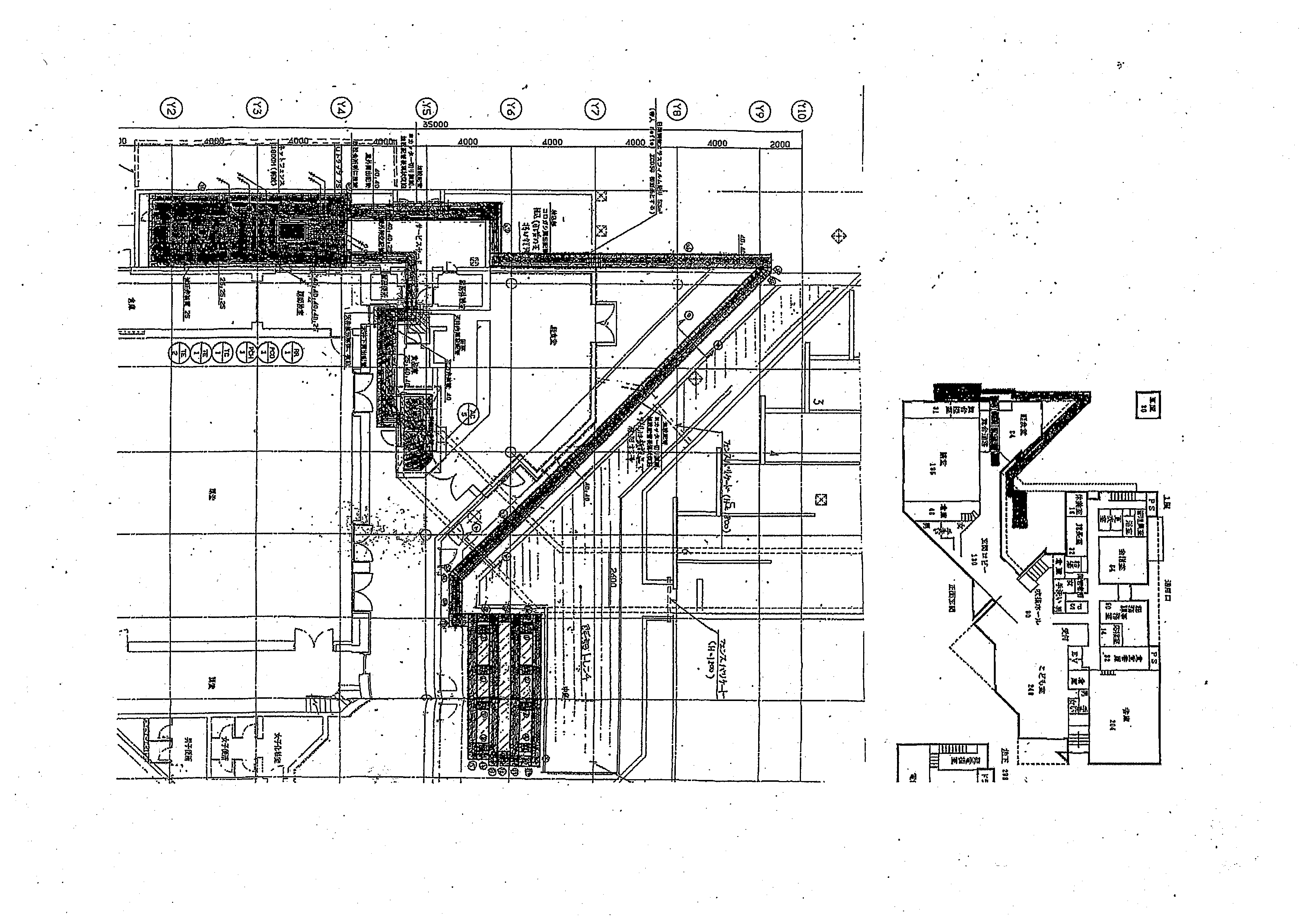 